银行退费所需资料退款申请书（一定本人签字）；已交款证明（账单截图、银行流水均可）；身份证复印件（双面）；退款人的银行卡复印件：持卡人必须为退款本人、并注明开户行；发票需一并寄回。注意：所有退款均需根据实际情况扣除相应税费及手续费。资料寄回：收件人：易老师电话：67282297地址：重庆市渝北区宝环路420号9楼以下模板仅供参考，请根据个人实际情况进行填写：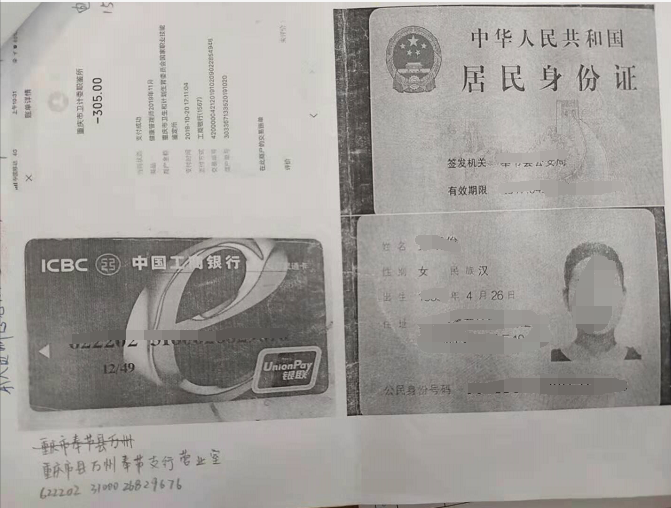 退款申请书重庆市卫生健康委员会国家职业技能鉴定所：本人________________，身份证号______________________，因________________原因，无法参加你单位组织开展的  （写明具体考试批次）             考试，故申请退费。望批准！                                申请人：                                单位公章：                                联系电话：                                申请日期：